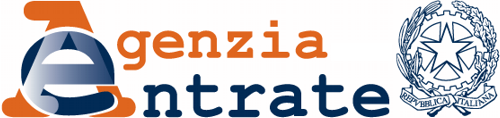 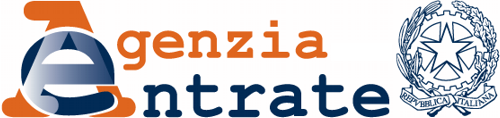 New Roman 13   Times 			Sondrio, 01 ottobre 2021						Ordine Avvocati						SondrioOggetto: Nuova Procedura Appuntamenti IspezioniSpett.le Ordine,Vi comunico che, dal 4 ottobre 2021, gli appuntamenti per le visure ipotecarie cartacee e informatizzate dovranno essere prenotati tramite il sito dell’Agenzia delle Entrate www.agenziaentrate.gov.it, pertanto, la modalità di prenotazione via mail è sospesa.Per agevolare l’accesso alla piattaforma allego una Guida Esplicativa che spero sia utile nel fornire tutte le informazioni necessarie.Vi chiedo, gentilemente, di comunicare questa novità a tutti gli Avvocati del distretto.Cordiali saluti.						Il Conservatore					    Vincenza Lucia Iacono						